MoveUP Monthly Ingredient Recipe – September - Add Photo (Optional):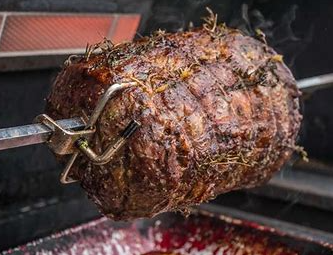 